KINDERBOEKENWEEK 2019. Thema: Reis mee!Naam: Hermine LandvreugdTitel themaprogramma: Reis mee met Kalle!Doelgroep:  6-9 jr. Groepsgrootte: tot 35Inhoud themaprogramma: Opdrachten maken aan de hand van de spannende avonturen van het jongetje Kalle. Kalle gaat onder andere naar Texas en Suriname, en krijgt het aan de stok met goudrovers en een mens-etende cactus. Hij reist onder andere in een camper en in een vuilcontainer.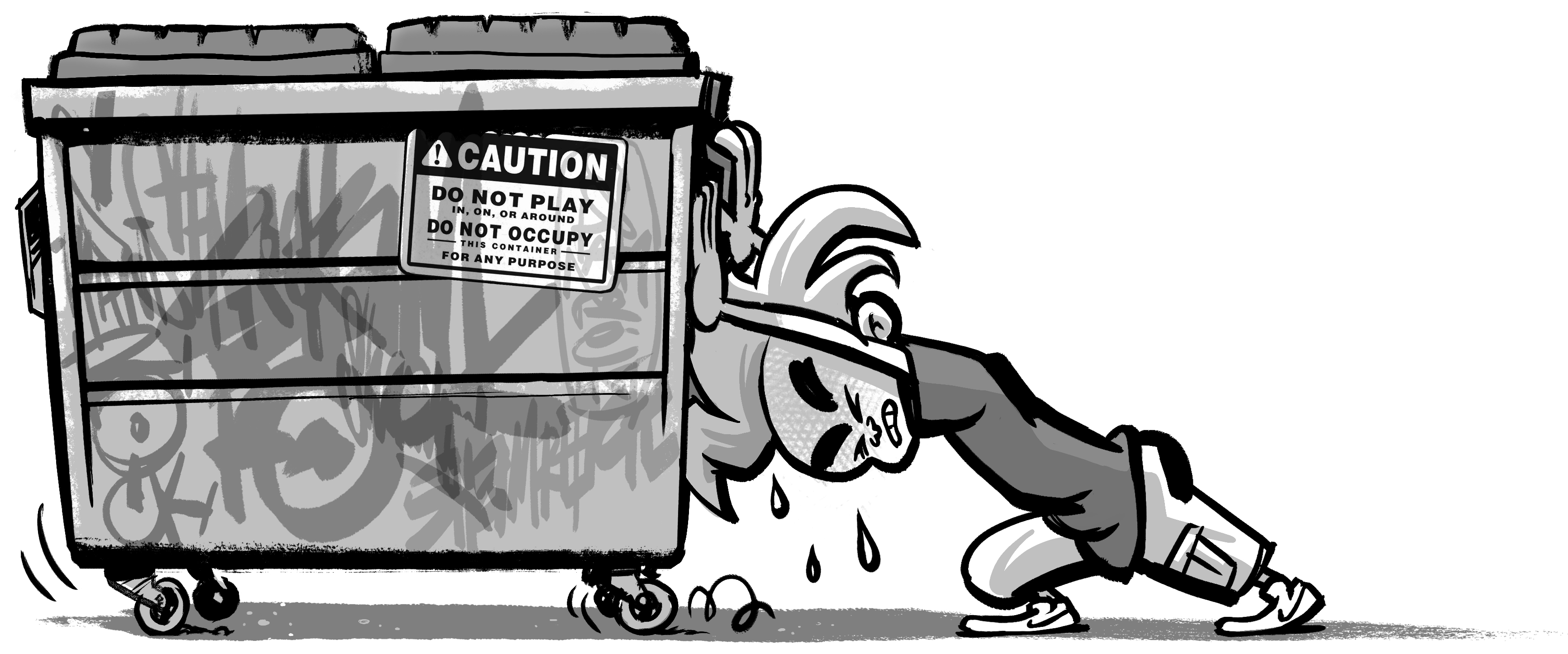 Benodigdheden die de organisator moet regelen:Pennen, papier, stiften, en een heleboel plaatjes met afbeeldingen van voorwerpen, fruit, planten en voertuigen. Het zou fijn zijn wanneer de groep vragen heeft voorbereid over een van de Kalle-boeken. Boeken bij het thema:Kalle en het Schotelvarken    2013   uitgeverij De HarmonieKalle en de Killercactus          2014   uitgeverij De HarmonieKalle en het Oerwoudgoud   2016   uitgeverij De Harmonie